Сумська міська радаVІIІ СКЛИКАННЯ VII СЕСІЯРІШЕННЯвід 26 травня 2021 року № 1168-МРм. СумиРозглянувши звернення громадянки, надані документи, відповідно до статей 12, 35, 79-1, 116, 118, 121, 122 Земельного кодексу України, статті 50 Закону України «Про землеустрій», частини третьої статті 15 Закону України «Про доступ до публічної інформації», ураховуючи протокол засідання постійної комісії з питань архітектури, містобудування, регулювання земельних відносин, природокористування та екології Сумської міської ради                                від 06.04.2021 № 16, керуючись пунктом 34 частини першої статті 26 Закону України «Про місцеве самоврядування в Україні», Сумська міська рада ВИРІШИЛА:Відмовити Булдаковій Надії Іванівні у наданні дозволу на розроблення проекту землеустрою щодо відведення у власність земельної ділянки за адресою: м. Суми, в районі вул. Володимирська, на території колишнього садівничого кооперативу «Хімік-1», земельна ділянка № 335, орієнтовною площею 0,0480 га для індивідуального садівництва у зв’язку передачею у приватну власність земельної ділянки № 335 відповідно до рішень Виконавчого комітету Сумської міської ради народних депутатів від 16.12.1993 № 723                  «Про передачу в приватну власність земель», від 15.09.1993 № 562                     «Про передачу у приватну власність земельних ділянок» іншим особам; Сумської міської ради народних депутатів від 10.04.1996 «Про передачу у приватну власність земельних ділянок» заявниці.Сумський міський голова                                                                     О.М. ЛисенкоВиконавець: Клименко Ю.М.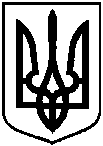 Про відмову Булдаковій Надії Іванівні у наданні дозволу на розроблення проекту землеустрою щодо відведення у власність земельної ділянки за адресою:                           м. Суми, в районі                                          вул. Володимирська, на території колишнього садівничого кооперативу «Хімік-1», земельна ділянка № 335, орієнтовною площею 0,0480 га